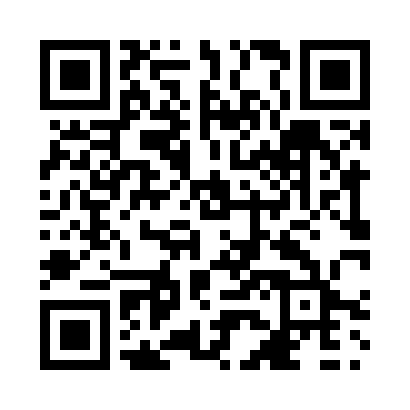 Prayer times for Oak Flats, Ontario, CanadaMon 1 Jul 2024 - Wed 31 Jul 2024High Latitude Method: Angle Based RulePrayer Calculation Method: Islamic Society of North AmericaAsar Calculation Method: HanafiPrayer times provided by https://www.salahtimes.comDateDayFajrSunriseDhuhrAsrMaghribIsha1Mon3:335:261:116:328:5610:482Tue3:345:271:116:328:5510:483Wed3:355:271:116:328:5510:474Thu3:365:281:126:328:5510:475Fri3:375:291:126:328:5410:466Sat3:385:291:126:328:5410:457Sun3:395:301:126:328:5410:448Mon3:405:311:126:318:5310:449Tue3:415:321:126:318:5310:4310Wed3:435:321:126:318:5210:4211Thu3:445:331:136:318:5210:4112Fri3:455:341:136:308:5110:3913Sat3:475:351:136:308:5010:3814Sun3:485:361:136:308:5010:3715Mon3:495:371:136:308:4910:3616Tue3:515:381:136:298:4810:3517Wed3:525:391:136:298:4710:3318Thu3:545:401:136:288:4710:3219Fri3:555:411:136:288:4610:3120Sat3:575:421:136:278:4510:2921Sun3:585:431:136:278:4410:2822Mon4:005:441:136:268:4310:2623Tue4:025:451:146:268:4210:2524Wed4:035:461:146:258:4110:2325Thu4:055:471:146:258:4010:2126Fri4:065:481:146:248:3910:2027Sat4:085:491:146:238:3810:1828Sun4:105:501:136:238:3710:1629Mon4:115:511:136:228:3510:1530Tue4:135:521:136:218:3410:1331Wed4:155:531:136:218:3310:11